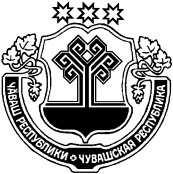 Собрание депутатов Красночетайского муниципального округа Чувашской Республики  р е ш и л о:Утвердить прилагаемый ликвидационный баланс Собрания депутатов Красночетайского района Чувашской Республики. Председатель Собрания депутатовКрасночетайского муниципального округа Чувашской Республики                                                           Н.С. Артемьев   Глава Красночетайскогомуниципального округаЧувашской Республики                                                                       И.Н. Михопаров                               ЧĂВАШ РЕСПУБЛИКИХĔРЛĔ ЧУТАЙ МУНИЦИПАЛЛӐ ОКРУГӖНДЕПУТАТСЕН ПуХăВĕЧУВАШСКАЯ РЕСПУБЛИКА СОБРАНИЕ ДЕПУТАТОВ КРАСНОЧЕТАЙСКОГО МУНИЦИПАЛЬНОГО ОКРУГАЙЫШĂНУ 28.02.2023   С-9/13  №Хĕрлĕ Чутай салиРЕШЕНИЕ28.02.2023   № С-9/13с. Красные ЧетаиОб  утверждении  ликвидационного баланса Собрания депутатов Красночетайского района Чувашской Республики 